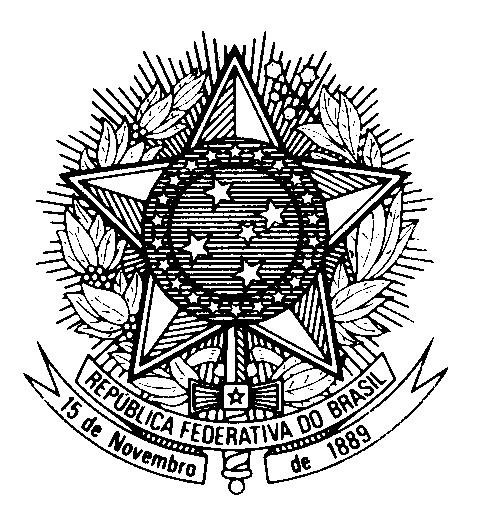 Discurso do BRASIL40ª sessão do 3º ciclo da Revisão Universal Periódica do Timor-Leste(Genebra, 27 de janeiro de 2022)Senhor Presidente,O Brasil dá as boas-vindas à delegação do Timor-Leste ao terceiro ciclo da RPU e saúda a adoção de planos nacionais sobre os direitos da criança; os direitos das pessoas com deficiência; mulheres, paz e segurança; e contra a violência de gênero, entre outros. Também reconhecemos as leis de prevenção e combate ao tráfico de pessoas e à corrupção.Felicitamos o governo timorense por sua disposição em garantir e reforçar as liberdades de expressão, associação e informação por meio da realização de audiências públicas sobre questões relevantes de direitos humanos.Embora reconheçamos os esforços contínuos de Timor-Leste para promover e proteger os direitos humanos através do reforço das suas instituições públicas sob o Estado de Direito, também expressamos a nossa preocupação com relatos de que as práticas de justiça costumeira podem implicar castigos físicos, e exortamos Timor-Leste a promover o cumprimento do direito internacional dos direitos humanos.Com espírito construtivo, Brasil faz as seguintes recomendações:(i) concluir as consultas preparatórias com vistas à ratificação da Convenção sobre os Direitos das Pessoas com Deficiência; e(ii) redobrar os esforços para garantir o acesso a água potável e saneamento básico à toda população.Desejo ao Timor-Leste revisão bem sucedida.Muito Obrigado.[English version follows][English version]Mr. President, Brazil welcomes the delegation of Timor-Leste to the third cycle of UPR and praises the adoption of national plans on the rights of the child; the rights of persons with disabilities; women, peace and security; and against gender-based violence, inter alia. We also appreciate the laws on preventing and combatting trafficking of persons and corruption.We congratulate the Timorese government on its willingness to guarantee and strengthen the freedoms of expression, association and information by holding public audiences on relevant human rights issues.While acknowledging Timor-Leste`s continuous efforts to promote and protect human rights through the strengthening of its public institutions under the rule of law, we also express our concern with reports that costumary justice practices might entail physical punishments, and urge Timor-Leste to bring about compliance with international human rights law. Brazil has the honour to make the following two recommendations:(i) to conclude preparatory consultations with a view to ratifying the Convention on the Rights of Persons with Disabilities; and(ii) to redouble efforts towards ensuring access to clean drinking water and sanitation to the entire population.We wish Timor-Leste a successful review.Muito Obrigado. 